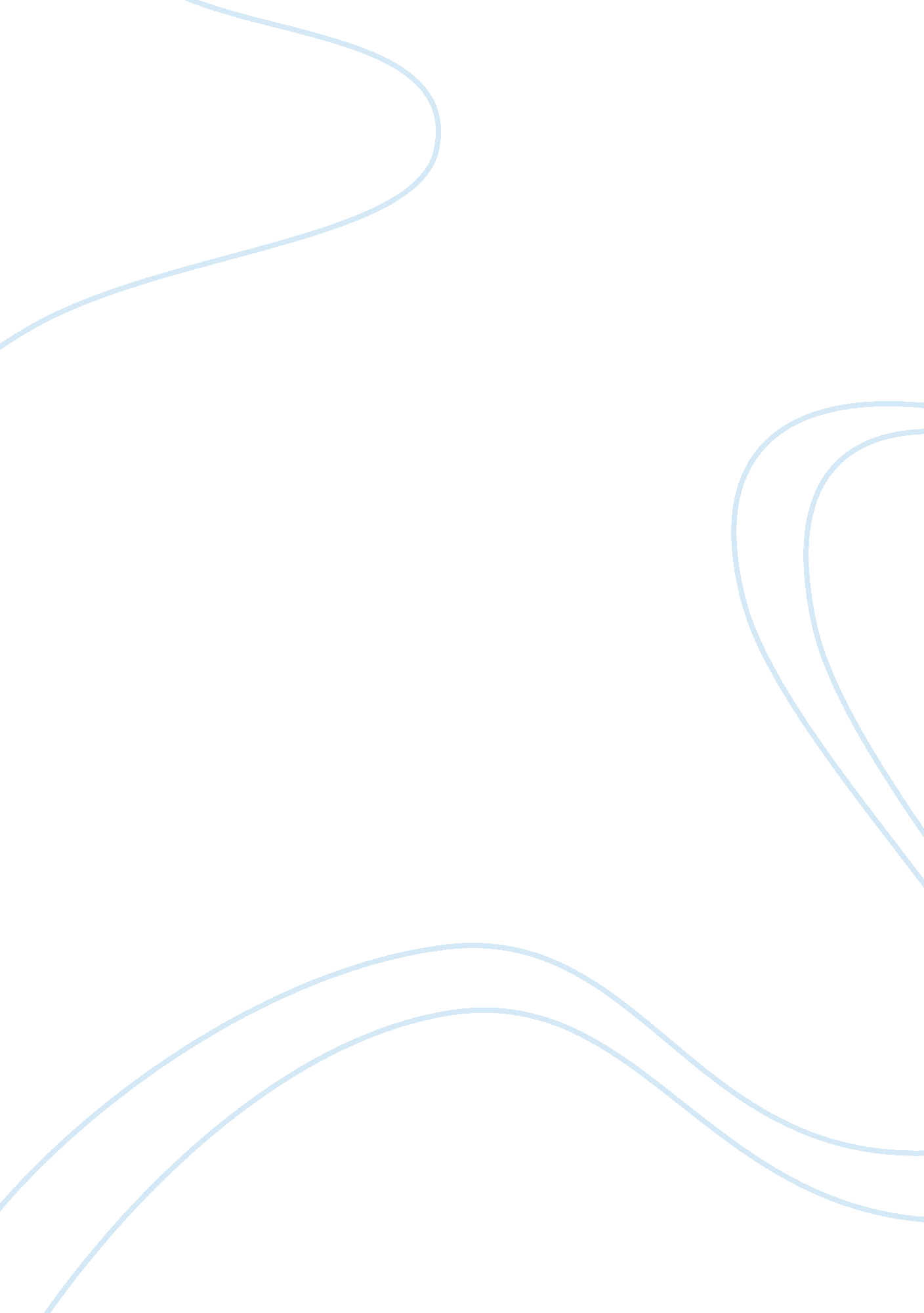 Children’s literatureLiterature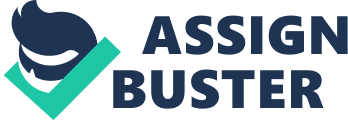 Literature is (a) imaginative or creative writing; (b) distinguish writing, with deep sublime, noble feelings. It includes oral tradition passed on from generation to generation by word of mouth (e. g. proverbs, myths, legends, epic, folk song, etc. ). Literature, as defined by the oxford, etc. , valued as works of art (drama, fiction, essays, poetry, biography) contrasted with technical books and journalism; all the writing of a country (French lit. ) or a period (18th Century English Lit. ); printed material describing or advertising e. g. pamphlets; books dealing with special subjects, travel, poultry farming. Literature is an art expressing beauty through the medium of language; a recreation through language of human situation and experiences, the orchestration of the manifold but elemental experiences of man blended into harmonious and desired patterns of expressions and a faithful reproduction of life executed in an artistic pattern (Del Prado). Why Study Literature? Literature leads to personal fulfilment andacademicgains. Separating the values into personal and academic is an intellectual distinction, since both types benefit the students and are all proper parts of a student’s schooling. The distinction is useful, however, since teachers and librarians must often justify the benefits of literature in the classroom and find the academic benefits the most convincing ones for administrators and parents. Enjoyment The most important personal gain that good books offer to students is the most obvious one-enjoyment. Those of you who read widely as students will never forget the stories that were so tragic that you almost cried out, some were so funny that you laughed out, the poem that was so lifting that you never forgot it, or the mystery that was so scary that your heart thumped with apprehension. Such positive early experience often leads to a lifetime of reading enjoyment. Imagination and Inspiration By seeing the world around them in new ways and by considering ways of living other than their own, students increase their ability to think divergently. Stories often map the divergent paths that our ancestors might have taken or that our descendants might someday take. Through the vicarious experience of entering a different world from the present one, students develop their imaginations. In addition, stories about people, both real and imaginary, can inspire students to overcome obstacles, accept different perspectives, and formulate personalgoals. The Academic Value of Literature to Student In addition to the personal benefits of literature for yong readers, there are several important academic benefits. Reading Many of you may have reached the common-sense deduction that reading ability, like any other skill, improves with practice. Many teachers and librarians believe that regular involvement with excellent and appropriate literature can foster language development to young people and can help them to learn to read and to value reading. Writing Since people tend to assimilate or adopt what they like of what they read and hear, young people may, by listening to and reading literature, begin to develop their own writing “ voice”, or unique, personal writing style. By listening to and reading excellent literature, children are exposed to rich vocabulary and excellent writing styles, which serve as good models for their own speaking and writing voices. The acquisition of a larger vocabulary through reading offers young writers a better word choice for their own stories. Devices found in books such as the use of dialect, dialogue, and precise descriptions are often assimilated into students’ own writing. When a story is convincing written that readers feel as though they have live through an experience or have actually been in the place and time where the story is set, the book have given them a vicarious experience. Experiences such as these are broadening students to stories from many lands and cultures, teachers and libraries are building a solid foundation for multicultural and international understanding. Walking in someone else’s shoes often help students to develop a greater capacity to empathize with others. Students around the world can benefit from stories that explain what life is, for people who are restricted by handicaps, politics, or circumstances or whose lives are different from theirs because ofcultureor geography. Likewise, young readers of today can relate on a more personal level with the events and people of history. Heritage Stories that are handed down from one generation to the next connect us to our past, to the roots of our specific cultures, national heritage, and general human condition. Stories are the repositories of culture. Knowing the tales, characters, expression, riddles, lullabies, songs, and adages that are part of our cultural heritage makes us culturally literate. Stories based on fact help young people to gain a greater appreciation for what history is and for the people, both ordinary and extraordinary who made history. Art Appreciation Illustration in some literature books (Children’s Literature) can be appreciated both for its ability to help tell the story (cognitive value) and for its value as art (aesthetic value). Picture books are profusely illustrated books in which the illustrations are, to varying degrees, essential to the enjoyment and understanding of the story. For this reason, illustrations in picture books are said to be integral to the story. The illustration in picture books provides actual plot or concept information as well as clues to character traits, settings, and moods. Without the illustrations, therefore these books would be diminished, and in some case the story would make no sense or would be nonexistent. 